DATI SULL’ISTITUTO E CONTATTI  Premio AICCRE per Scuole Superiori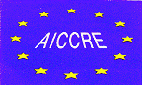 Anno Scolastico 2021/2022SCHEDA DI PARTECIPAZIONEISTITUTO SCOLASTICO:Indirizzo:Telefono:Email:Dirigente Scolastico:Telefono:Email:Referente del progetto:Telefono:Email: